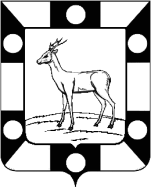 АДМИНИСТРАЦИЯ СЕЛЬСКОГО ПОСЕЛЕНИЯ КУРУМОЧМУНИЦИПАЛЬНОГО РАЙОНА ВОЛЖСКИЙ САМАРСКОЙ ОБЛАСТИПОСТАНОВЛЕНИЕ № 91 от «14» мая 2015 годаО создании Конкурсной комиссии по проведению открытых конкурсов по отбору управляющих организаций для управления многоквартирными домами.В соответствии с п.21 Правил проведения органом местного самоуправления открытого конкурса по отбору управляющей организации для управления многоквартирным домом, утвержденных Постановлением Правительства Российской Федерации от 06.02.2006 г. №75, Администрация сельского поселения КурумочПОСТАНОВЛЯЕТ:Создать постоянно действующую Конкурсную комиссию по проведению открытых конкурсов по отбору управляющих организаций для управления многоквартирными домами (далее – Конкурсная комиссия)Утвердить следующий состав Конкурсной комиссии:Председатель Конкурсной комиссии:Катынский Олег Лукьянович – Глава администрации сельского поселения Курумоч, председатель Собрания представителей сельского поселения КурумочЧлены Конкурсной комиссии:Кондратьева Мария Владимировна – Заместитель Главы администрации сельского поселения Курумоч;Усова Татьяна Евгеньевна – специалист 1 категории МБУ «Сельское поселение Курумоч»;Козлов Сергей Анатольевич – ведущий специалист МБУ «Сельское поселение Курумоч»;Елизаров Игорь Викторович – депутат Собрания представителей сельского поселения Курумоч, директор «Муниципального унитарного предприятия жилищно–коммунального хозяйства сельского поселения Курумоч муниципального района Волжский Самарской области»Определить срок полномочий Конкурсной комиссии – 2 года.Постановление вступает в силу с момента его подписания и подлежит обязательному опубликованию в ежемесячном информационном вестнике «Вести сельского поселения Курумоч».Контроль за выполнением постановления оставляю за собой.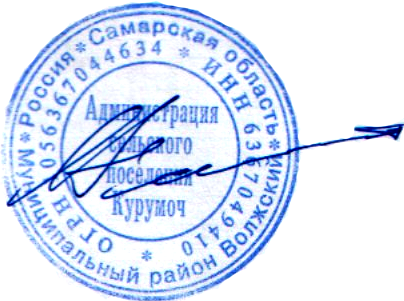 Глава сельского поселения Курумоч				О.Л. КатынскийИсп. Разживина М.С.8(846)998-93-61